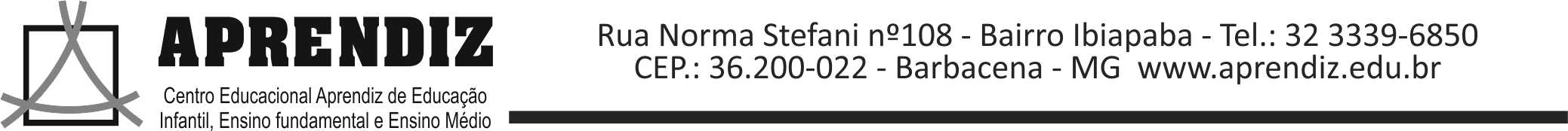 Circular nº 05 em 15 de março de 2019Para pais e/ou responsáveis dos alunos do 2º período.Queridos familiares, para darmos continuidade aos preparativos da formatura do 2º período temos que definir o tema da nossa tão esperada festa.Gostaríamos que vocês opinassem votando nos temas abaixo:(    ) Toy Story(    ) Circo(    ) Sítio do Pica Pau amarelo(    ) Fundo do MarAgradecemos a parceria!Escola e família juntas, crianças mais felizes!Equipe Pedagógica AprendizCircular nº 05 em 15 de março de 2019Para pais e/ou responsáveis dos alunos do 2º período.Queridos familiares, para darmos continuidade aos preparativos da formatura do 2º período temos que definir o tema da nossa tão esperada festa.Gostaríamos que vocês opinassem votando nos temas abaixo:(    ) Toy Story(    ) Circo(    ) Sítio do Pica Pau amarelo(    ) Fundo do MarAgradecemos a parceria!Escola e família juntas, crianças mais felizes!Equipe Pedagógica AprendizCircular nº 05 em 15 de março de 2019Para pais e/ou responsáveis dos alunos do 2º período.Queridos familiares, para darmos continuidade aos preparativos da formatura do 2º período temos que definir o tema da nossa tão esperada festa.Gostaríamos que vocês opinassem votando nos temas abaixo:(    ) Toy Story(    ) Circo(    ) Sítio do Pica Pau amarelo(    ) Fundo do MarAgradecemos a parceria!Escola e família juntas, crianças mais felizes!Equipe Pedagógica Aprendiz